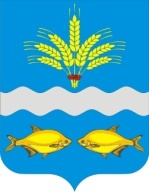 РОССИЙСКАЯ ФЕДЕРАЦИЯРОСТОВСКАЯ ОБЛАСТЬНЕКЛИНОВСКИЙ РАЙОНМУНИЦИПАЛЬНОЕ ОБРАЗОВАНИЕ«СИНЯВСКОЕ СЕЛЬСКОЕ ПОСЕЛЕНИЕ»СОБРАНИЕ ДЕПУТАТОВ СИНЯВСКОГО СЕЛЬСКОГО ПОСЕЛЕНИЯ___________________________________________________________________________РЕШЕНИЕО внесении изменений в решение Собрания депутатов Синявского сельского поселения от 21.11.2022 г. № 40 «Об установлении земельного налога»Принято Собранием депутатов  Синявского сельского поселения                                                     «30» ноября 2023 годаВ соответствии с главой 31 «Земельный налог» части второй Налогового кодекса Российской Федерации, руководствуясь Уставом муниципального образования «Синявское сельское поселение», Собрание депутатов Синявского сельского поселенияРЕШИЛО:Внести в решение Собрания депутатов Синявского сельского поселения от 21 ноября 2022 г. №40 «Об установлении земельного налога» следующие изменения:1.Абзац «б» подпункта 2.1 пункта 2 решения изложить в следующей редакции:«занятых жилищным фондом и (или) объектами инженерной инфраструктуры жилищно-коммунального комплекса (за исключением части земельного участка, приходящейся на объект недвижимого имущества, не относящийся к жилищному фонду и (или) к объектам инженерной инфраструктуры жилищно-коммунального комплекса) или приобретенных (предоставленных) для жилищного строительства (за исключением земельных участков, приобретенных (предоставленных) для индивидуального жилищного строительства, используемых в предпринимательской деятельности);».2. Подпункт 11 пункта 3 решения изложить в следующей редакции:«11) Граждан, призванных на военную службу по мобилизации в Вооруженные Силы Российской Федерации, граждан, заключивших в связи с участием в специальной военной операции контракт о прохождении военной службы или контракт о пребывании в добровольческом формировании (о добровольном содействии в выполнении задач, возложенных на Вооруженные Силы Российской Федерации), а также их супруга (супруг), несовершеннолетние дети, родители (усыновители), опекуны (попечители).».3. Пункт 6. решения изложить в следующей редакции:«6. Основанием предоставления льготы для граждан, указанных в подпункте 11 пункта 3, являются: справка войсковой части, военного комиссариата или органа, выполняющего функции военного комиссариата, о призыве гражданина на военную службу по мобилизации в Вооруженные Силы Российской Федерации, о заключении контракта о прохождении военной службы или контракта о пребывании в добровольческом формировании (о добровольном содействии в выполнении задач, возложенных на Вооруженные Силы Российской Федерации), копия свидетельства о заключении брака (для супруги (супруга), копия свидетельства о рождении ребенка, при необходимости – также копия свидетельства об установлении отцовства (для несовершеннолетних детей), копия свидетельства о рождении гражданина, призванного на военную службу по мобилизации в Вооруженные Силы Российской Федерации, гражданина, заключившего в связи с участием в специальной военной операции контракт о прохождении военной службы или контракт о пребывании в добровольческом формировании (о добровольном содействии в выполнении задач, возложенных на Вооруженные Силы Российской Федерации) (для родителей (усыновителей), копия акта об усыновлении (для усыновителей), копия акта органа опеки и попечительства об установлении опеки (попечительства) (для опекунов и попечителей).  Гражданам, призванным на военную службу по мобилизации в Вооруженные Силы Российской Федерации, льгота предоставляется в беззаявительном порядке.».4. Настоящее решение вступает в силу не ранее чем по истечении одного месяца со дня его официального опубликования (обнародования), но не ранее 01 января 2024 г., за исключением пункта 2 и пункта 3.5. Положения пункта 2 и пункта 3 настоящего решения вступают в силу с момента официального опубликования (обнародования) и применяются к правоотношениям, связанным с уплатой земельного налога за налоговые периоды 2021, 2022 и 2023 годов.Председатель Собрания депутатовГлава Синявского сельского поселения 				Е.А. Дудникс. Синявское«30» ноября 2023 года№ 82